Publicado en   el 13/05/2014 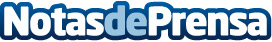 Chambao actuará por primera vez en Cuba el próximo 16 de Mayo. Su último disco "10 Años Around The World" está nominado en la categoría de Premio Internacional Cubadisco 2014Datos de contacto:Nota de prensa publicada en: https://www.notasdeprensa.es/chambao-actuara-por-primera-vez-en-cuba-el Categorias: Música Premios http://www.notasdeprensa.es